ПРАВИТЕЛЬСТВО КЕМЕРОВСКОЙ ОБЛАСТИ - КУЗБАССАПОСТАНОВЛЕНИЕот 28 сентября 2023 г. N 623О ПОРЯДКЕ ФОРМИРОВАНИЯ ГОСУДАРСТВЕННОГО СОЦИАЛЬНОГО ЗАКАЗАНА ОКАЗАНИЕ ГОСУДАРСТВЕННЫХ УСЛУГ ПО РЕАЛИЗАЦИИДОПОЛНИТЕЛЬНЫХ ОБЩЕРАЗВИВАЮЩИХ ПРОГРАММ (ЗА ИСКЛЮЧЕНИЕМДОПОЛНИТЕЛЬНЫХ ПРЕДПРОФЕССИОНАЛЬНЫХ ПРОГРАММ В ОБЛАСТИИСКУССТВ) И ФОРМЕ ОТЧЕТА ОБ ИХ ИСПОЛНЕНИИВ соответствии с частью 3 статьи 6 и частью 5 статьи 7 Федерального закона от 13.07.2020 N 189-ФЗ "О государственном (муниципальном) социальном заказе на оказание государственных (муниципальных) услуг в социальной сфере" Правительство Кемеровской области - Кузбасса постановляет:1. Утвердить прилагаемые:Порядок формирования государственного социального заказа на оказание государственных услуг по реализации дополнительных общеразвивающих программ (за исключением дополнительных предпрофессиональных программ в области искусств);форму отчета об исполнении государственного социального заказа на оказание государственных услуг по реализации дополнительных общеразвивающих программ (за исключением дополнительных предпрофессиональных программ в области искусств).2. Настоящее постановление подлежит опубликованию на сайте "Электронный бюллетень Правительства Кемеровской области - Кузбасса".3. Контроль за исполнением настоящего постановления возложить на заместителя председателя Правительства Кемеровской области - Кузбасса (по вопросам образования, науки и молодежной политики) Пятовского А.А.Первый заместитель ГубернатораКемеровской области - Кузбасса -председатель ПравительстваКемеровской области - КузбассаИ.В.СЕРЕДЮКУтвержденпостановлением ПравительстваКемеровской области - Кузбассаот 28 сентября 2023 г. N 623ПОРЯДОКФОРМИРОВАНИЯ ГОСУДАРСТВЕННОГО СОЦИАЛЬНОГО ЗАКАЗА НА ОКАЗАНИЕГОСУДАРСТВЕННЫХ УСЛУГ ПО РЕАЛИЗАЦИИ ДОПОЛНИТЕЛЬНЫХОБЩЕРАЗВИВАЮЩИХ ПРОГРАММ (ЗА ИСКЛЮЧЕНИЕМ ДОПОЛНИТЕЛЬНЫХПРЕДПРОФЕССИОНАЛЬНЫХ ПРОГРАММ В ОБЛАСТИ ИСКУССТВ)1. Настоящий Порядок определяет:правила формирования и утверждения государственного социального заказа на оказание государственных услуг по реализации дополнительных общеразвивающих программ (за исключением дополнительных предпрофессиональных программ в области искусств) (далее соответственно - государственный социальный заказ, государственная услуга);форму и структуру государственного социального заказа;правила выбора способа (способов) определения исполнителя услуг из числа способов, установленных частью 3 статьи 7 Федерального закона от 13.07.2020 N 189-ФЗ "О государственном (муниципальном) социальном заказе на оказание государственных (муниципальных) услуг в социальной сфере" (далее - Федеральный закон N 189-ФЗ);правила внесения изменений в государственный социальный заказ;правила осуществления уполномоченным органом контроля за оказанием государственных услуг в социальной сфере.2. Понятия, применяемые в настоящем Порядке, используются в значениях, указанных в Федеральном законе N 189-ФЗ.3. Органом, уполномоченным на формирование и утверждение государственного социального заказа и обеспечивающим предоставление государственных услуг потребителям государственных услуг (далее - потребители услуг), является Министерство образования Кузбасса (далее - уполномоченный орган).4. Государственный социальный заказ формируется уполномоченным органом в соответствии с показателями, характеризующими качество оказания государственных услуг и (или) объем оказания таких услуг.5. Государственный социальный заказ формируется в форме электронного документа в государственной интегрированной системе управления общественными финансами "Электронный бюджет".6. При формировании государственного социального заказа уполномоченным органом учитываются сведения об объеме государственных услуг, оказываемых на основании государственного задания на оказание государственных услуг (выполнение работ) (далее - государственное задание), утвержденного государственным учреждениям Кемеровской области - Кузбасса, реализующим дополнительные общеразвивающие программы для детей.7. Государственный социальный заказ может быть сформирован в отношении укрупненной государственной услуги в социальной сфере (далее - укрупненная государственная услуга), под которой для целей настоящего Порядка понимается несколько государственных услуг, соответствующих одному и тому же виду кода Общероссийского классификатора продукции по видам экономической деятельности и объединенных по решению уполномоченного органа в соответствии с содержанием государственной услуги и (или) условиями (формами) оказания государственной услуги, в случае принятия уполномоченным органом решения о формировании государственного социального заказа в отношении укрупненных государственных услуг.8. Государственный социальный заказ формируется по форме согласно приложению к настоящему Порядку (далее - форма) при формировании бюджета Кемеровской области - Кузбасса на очередной финансовый год и плановый период на срок в соответствии со следующей структурой:1) общие сведения о государственном социальном заказе в очередном финансовом году и плановом периоде, а также за пределами планового периода, приведенные в разделе I формы, который содержит следующие подразделы:общие сведения о государственном социальном заказе на очередной финансовый год, приведенные в подразделе 1 раздела I формы;общие сведения о государственном социальном заказе на 1-й год планового периода, приведенные в подразделе 2 раздела I формы;общие сведения о государственном социальном заказе на 2-й год планового периода, приведенные в подразделе 3 раздела I формы;общие сведения о государственном социальном заказе на срок оказания государственных услуг в социальной сфере за пределами планового периода, приведенные в подразделе 4 раздела I формы;2) сведения об объеме оказания государственных услуг (укрупненной государственной услуги) в очередном финансовом году и плановом периоде, а также за пределами планового периода, приведенные в разделе II формы, который содержит следующие подразделы:сведения об объеме оказания государственных услуг (государственных услуг, составляющих укрупненную государственную услугу) на очередной финансовый год, приведенные в подразделе 1 раздела II формы;сведения об объеме оказания государственных услуг (государственных услуг, составляющих укрупненную государственную услугу) на 1-й год планового периода, приведенные в подразделе 2 раздела II формы;сведения об объеме оказания государственных услуг (государственных услуг, составляющих укрупненную государственную услугу) на 2-й год планового периода, приведенные в подразделе 3 раздела II формы;сведения об объеме оказания государственных услуг (государственных услуг, составляющих укрупненную государственную услугу) на срок оказания государственной услуги за пределами планового периода, приведенные в подразделе 4 раздела II формы;3) сведения о показателях, характеризующих качество оказания государственных услуг (государственных услуг, составляющих укрупненную государственную услугу), в очередном финансовом году и плановом периоде, а также за пределами планового периода, приведенные в разделе III формы.9. Подразделы 2 - 4 раздела I и подразделы 1 - 4 раздела II формы формируются с учетом срока (предельного срока) оказания государственных услуг (государственных услуг, составляющих укрупненную государственную услугу), установленного в соответствии с законодательством Российской Федерации.10. Государственный социальный заказ утверждается уполномоченным органом не позднее 15 рабочих дней со дня принятия закона об областном бюджете на очередной финансовый год и плановый период путем его подписания усиленной квалифицированной электронной подписью лица, имеющего право действовать от имени уполномоченного органа.11. Показатели, характеризующие объем оказания государственной услуги, определяются уполномоченным органом на основании:1) прогнозируемой динамики количества потребителей услуг;2) уровня удовлетворенности существующим объемом оказания государственных услуг в социальной сфере;3) отчета об исполнении государственного социального заказа, формируемого уполномоченным органом в соответствии с частью 5 статьи 7 Федерального закона N 189-ФЗ в отчетном финансовом году.12. Внесение изменений в утвержденный государственный социальный заказ осуществляется в случаях:изменения значений показателей, характеризующих объем оказания государственной услуги;изменения способа исполнения государственного социального заказа и перераспределения объема оказания государственной услуги по результатам отбора исполнителей услуг в соответствии со статьей 9 Федерального закона N 189-ФЗ;изменения сведений, включенных в утвержденную форму государственного социального заказа.13. Уполномоченный орган осуществляет выбор способа определения исполнителей услуг из числа способов, установленных частью 3 статьи 7 Федерального закона N 189-ФЗ, исходя из показателей:1) доступности государственных услуг в социальной сфере, оказываемых государственными учреждениями, для потребителей услуг;2) количества юридических лиц, не являющихся государственными учреждениями, индивидуальных предпринимателей, оказывающих услуги, соответствующие тем же видам деятельности в соответствии со сведениями о кодах по Общероссийскому классификатору видов экономической деятельности, содержащимися соответственно в Едином государственном реестре юридических лиц, Едином государственном реестре индивидуальных предпринимателей, что и планируемая к оказанию государственная услуга в социальной сфере.14. Уполномоченный орган проводит оценку значений показателей, указанных в пункте 13 настоящего Порядка:значение показателя, указанного в подпункте 1 пункта 13 настоящего Порядка, относится к категории "низкая" либо к категории "высокая";значение показателя, указанного в подпункте 2 пункта 13 настоящего Порядка, относится к категории "значительное" либо к категории "незначительное".Показатели, предусмотренные настоящим пунктом, подлежат общественному обсуждению на заседаниях общественного совета, созданного при уполномоченном органе, в соответствии с нормативными правовыми актами Кемеровской области - Кузбасса (далее - общественный совет).15. В случае если значение показателя, указанного в подпункте 1 пункта 13 настоящего Порядка, относится к категории "низкая", а значение показателя, указанного в подпункте 2 пункта 13 настоящего Порядка, относится к категории "незначительное", уполномоченный орган принимает решение о формировании государственного задания в целях исполнения государственного социального заказа.В случае если на протяжении 2 лет подряд, предшествующих дате формирования государственного социального заказа, значение показателя, указанного в подпункте 1 пункта 13 настоящего Порядка, относится к категории "низкая", а значение показателя, указанного в подпункте 2 пункта 13 настоящего Порядка, относится к категории "незначительное", уполномоченный орган выносит на заседание общественного совета вопрос об одобрении продолжения формирования государственного задания в целях исполнения государственного социального заказа.В случае если значение показателя, указанного в подпункте 2 пункта 13 настоящего Порядка, относится к категории "значительное", уполномоченный орган принимает решение об осуществлении отбора исполнителей услуг в целях исполнения государственного социального заказа в дополнение к формированию государственного задания в целях исполнения государственного социального заказа вне зависимости от значения показателя, указанного в подпункте 1 пункта 13 настоящего Порядка.В случае если значение показателя, указанного в подпункте 1 пункта 13 настоящего Порядка, относится к категории "высокая", а значение показателя, указанного в подпункте 2 пункта 13 настоящего Порядка, относится к категории "незначительное" и в отношении государственных услуг в соответствии с законодательством Российской Федерации проводится независимая оценка качества условий оказания государственных услуг, уполномоченный орган принимает одно из следующих решений о способе исполнения государственного социального заказа на основании определенных по результатам такой оценки за последние 3 года показателей удовлетворенности условиями оказания государственных услуг в социальной сфере:если указанные показатели составляют от 51 процента до 100 процентов - решение о формировании государственного задания в целях исполнения государственного социального заказа;если указанные показатели составляют от 0 процентов до 51 процента (включительно) - решение о проведении отбора исполнителей услуг и (или) об обеспечении его осуществления в целях исполнения государственного социального заказа в дополнение к формированию государственного задания в целях исполнения государственного социального заказа.16. Информация об утвержденных государственных социальных заказах, изменениях в них размещается на едином портале бюджетной системы Российской Федерации в информационно-телекоммуникационной сети "Интернет" в порядке, установленном Министерством финансов Российской Федерации.17. Уполномоченный орган в соответствии с формой отчета об исполнении государственного социального заказа на оказание государственных услуг, утвержденной настоящим постановлением, формирует отчет об исполнении государственного социального заказа по итогам исполнения государственного социального заказа за 9 месяцев текущего финансового года, а также отчет об исполнении государственного социального заказа в отчетном финансовом году в течение 14 дней со дня представления исполнителями услуг отчетов об исполнении соглашений, предусмотренных частью 6 статьи 9 Федерального закона N 189-ФЗ (далее - соглашение), и сведений о достижении показателей, характеризующих качество и (или) объем оказания государственной услуги, включенных в отчеты о выполнении государственного задания государственных учреждений, функции и полномочия учредителя которых осуществляет уполномоченный орган.18. Отчет об исполнении государственного социального заказа в отчетном финансовом году формируется не позднее 1 апреля финансового года, следующего за отчетным годом, и подлежит размещению на едином портале бюджетной системы Российской Федерации в информационно-телекоммуникационной сети "Интернет" не позднее 10 рабочих дней со дня формирования такого отчета в порядке, установленном Министерством финансов Российской Федерации.19. Контроль за оказанием государственных услуг в социальной сфере осуществляет уполномоченный орган посредством проведения плановых и внеплановых проверок (далее - проверки).В случае если утвержденным государственным социальным заказом установлен объем оказания государственных услуг в социальной сфере на основании государственного задания, правила осуществления контроля за оказанием государственных услуг государственными учреждениями, оказывающими услуги в социальной сфере в соответствии с государственным социальным заказом, определяются постановлением Коллегии Администрации Кемеровской области от 14.10.2015 N 342 "О порядке формирования государственного задания на оказание государственных услуг (выполнение работ) в отношении государственных учреждений Кемеровской области - Кузбасса и финансового обеспечения выполнения государственного задания".20. Предметом контроля за оказанием государственных услуг в социальной сфере исполнителями услуг, не являющимися государственными учреждениями, является достижение показателей, характеризующих качество и (или) объем оказания государственной услуги в социальной сфере, включенной в государственный социальный заказ, а также соблюдение положений нормативного правового акта, устанавливающего стандарт (порядок) оказания государственной услуги в социальной сфере, а при отсутствии такого нормативного правового акта - требований к условиям и порядку оказания государственной услуги в социальной сфере, установленных уполномоченным органом.21. Целями осуществления контроля за оказанием государственных услуг в социальной сфере исполнителями услуг, не являющимися государственными учреждениями, является обеспечение достижения исполнителями услуг показателей, характеризующих качество и (или) объем оказания государственной услуги в социальной сфере, определенных соглашением, а также соблюдения исполнителем услуг положений нормативного правового акта, устанавливающего стандарт (порядок) оказания государственной услуги в социальной сфере, а при отсутствии такого нормативного правового акта - требований к условиям и порядку оказания государственной услуги в социальной сфере, установленных уполномоченным органом.22. Уполномоченным органом проводятся плановые проверки в соответствии с утвержденным им планом проведения плановых проверок на соответствующий финансовый год, но не чаще одного раза в 2 года, в отношении одного исполнителя услуг, а также в течение срока исполнения соглашения мониторинг соблюдения исполнителями услуг положений нормативного правового акта, устанавливающего стандарт (порядок) оказания государственной услуги в социальной сфере, а при отсутствии такого нормативного правового акта - требований к условиям и порядку оказания государственной услуги в социальной сфере в соответствии с утвержденным уполномоченным органом планом проведения такого мониторинга, используемым в целях формирования плана проведения плановых проверок на соответствующий финансовый год.23. Внеплановые проверки проводятся на основании приказа уполномоченного органа в следующих случаях:1) в связи с обращениями и требованиями контрольно-надзорных и правоохранительных органов Российской Федерации;2) в связи с поступлением в уполномоченный орган заявления потребителя услуг о неоказании или ненадлежащем оказании государственных услуг в социальной сфере исполнителем услуг.24. Проверки подразделяются:1) на камеральные проверки, под которыми в целях настоящего Порядка понимаются проверки, проводимые по местонахождению уполномоченного органа на основании отчетов об исполнении соглашений, представленных исполнителями услуг, а также иных документов, предоставленных по запросу уполномоченного органа;2) на выездные проверки, под которыми в целях настоящего Порядка понимаются проверки, проводимые по местонахождению исполнителя услуг.25. Срок проведения проверки, определенный приказом уполномоченного органа, должен быть не более 15 рабочих дней со дня начала проверки. По решению руководителя (заместителя руководителя) уполномоченного органа срок может быть продлен не более чем на 10 рабочих дней.26. Уполномоченный орган ежегодно до 31 декабря года, предшествующего году проведения плановых проверок, утверждает план проведения плановых проверок на соответствующий финансовый год и до 31 января года, в котором планируется проводить плановые проверки, размещает указанный план на официальном сайте уполномоченного органа в информационно-телекоммуникационной сети "Интернет".Уполномоченный орган уведомляет исполнителя услуг о проведении плановой проверки не позднее чем за 3 рабочих дня до начала ее проведения посредством направления исполнителю услуг уведомления о проведении плановой проверки в соответствии с планом проведения плановых проверок на соответствующий финансовый год заказным почтовым отправлением с уведомлением о вручении и (или) посредством электронного документа, подписанного усиленной квалифицированной электронной подписью лица, имеющего право действовать от имени уполномоченного органа, и направленного по адресу электронной почты исполнителя услуг, или иным доступным способом.Уполномоченный орган уведомляет исполнителя услуг о проведении внеплановой проверки в день подписания приказа уполномоченного органа о проведении внеплановой проверки посредством направления копии приказа уполномоченного органа исполнителю услуг заказным почтовым отправлением с уведомлением о вручении и (или) посредством электронного документа, подписанного усиленной квалифицированной электронной подписью лица, имеющего право действовать от имени уполномоченного органа, и направленного по адресу электронной почты исполнителя услуг, или иным доступным способом.27. Результаты проведения проверки отражаются в акте проверки и подтверждаются документами (копиями документов на бумажных носителях и (или) в электронном виде), объяснениями (пояснениями) должностных лиц исполнителя услуг, а также другими материалами.Указанные документы (копии) и материалы прилагаются к акту проверки.В зависимости от формы проведения проверки в акте проверки указывается место проведения проверки.28. В описании каждого нарушения, выявленного в ходе проведения проверки, указываются в том числе:1) положения нормативных правовых актов, которые были нарушены;2) период, к которому относится выявленное нарушение.29. Результатами осуществления контроля за оказанием государственных услуг в социальной сфере исполнителями услуг, не являющимися государственными учреждениями, являются:1) определение соответствия фактических значений, характеризующих качество и (или) объем оказания государственной услуги, плановым значениям, установленным соглашением;2) анализ причин отклонения фактических значений, характеризующих качество и (или) объем оказания государственной услуги, от плановых значений, установленных соглашением;3) определение соблюдения исполнителем услуг положений нормативного правового акта, устанавливающего стандарт (порядок) оказания государственной услуги в социальной сфере, а при отсутствии такого нормативного правового акта - требований к условиям и порядку оказания государственной услуги в социальной сфере, установленных уполномоченным органом;4) анализ причин несоблюдения исполнителем услуг положений нормативного правового акта, устанавливающего стандарт (порядок) оказания государственной услуги в социальной сфере, а при отсутствии такого нормативного правового акта - требований к условиям и порядку оказания государственной услуги в социальной сфере, установленных уполномоченным органом.30. Устранение нарушений, выявленных в ходе проверки, осуществляется в соответствии с планом мероприятий по устранению выявленных нарушений и их предупреждению в дальнейшей деятельности, который составляется исполнителем услуг, утверждается его руководителем и должен содержать перечень выявленных нарушений, меры, принимаемые для их устранения и предупреждения в дальнейшей деятельности, сроки выполнения указанных мер и ответственных исполнителей.31. Материалы по результатам проверки, а также иные документы и информация, полученные (разработанные) в ходе ее осуществления, хранятся уполномоченным органом не менее 5 лет.32. На основании акта проверки уполномоченный орган:1) принимает меры по обеспечению достижения плановых значений, характеризующих качество и (или) объем оказания государственной услуги в социальной сфере, установленных соглашением;2) принимает меры по обеспечению соблюдения исполнителем услуг положений нормативного правового акта, устанавливающего стандарт (порядок) оказания государственной услуги в социальной сфере, а при отсутствии такого нормативного правового акта - требований к условиям и порядку оказания государственной услуги в социальной сфере, установленных уполномоченным органом;3) принимает решение о возврате средств субсидии в бюджет Кемеровской области - Кузбасса в соответствии с бюджетным законодательством Российской Федерации в случаях, установленных соглашением;4) принимает в установленном Правительством Российской Федерации порядке решение о возмещении вреда, причиненного жизни и (или) здоровью потребителя услуг за счет не использованного исполнителем услуг остатка субсидии, подлежащего выплате исполнителю услуг, в случае если по результатам проверки был установлен факт неоказания государственной услуги в социальной сфере или ненадлежащего ее оказания, которое заключается в недостижении исполнителем услуг объема оказания такой услуги потребителю услуг и (или) нарушении стандарта (порядка) оказания государственной услуги в социальной сфере или требований к условиям и порядку оказания такой услуги, повлекших причинение вреда жизни и здоровью потребителя;5) принимает решение о расторжении соглашения в случае выявления более 3 фактов превышения исполнителем услуг отклонений от показателей, характеризующих качество и (или) объем оказания государственной услуги в социальной сфере, установленных соглашением.Приложениек Порядку формированиягосударственного социального заказана оказание государственных услугпо реализации дополнительныхобщеразвивающих программ(за исключением дополнительныхпредпрофессиональных программв области искусств)ФормаI. Общие сведения о государственном социальном заказена оказание государственных услуг в социальной сфере(далее - государственный социальный заказ) в очередномфинансовом году и плановом периоде, а также за пределамипланового периода1. Общие сведения о государственном социальном заказена 20__ год (на очередной финансовый год)2. Общие сведения о государственном социальном заказена 20__ год (на 1-й год планового периода)3. Общие сведения о государственном социальном заказена 20__ год (на 2-й год планового периода)4. Общие сведения о государственном социальном заказена 20__- 20__ годы (на срок оказания государственных услугза пределами планового периода)II. Сведения об объеме оказания государственных услуг(укрупненной государственной услуги) в очередномфинансовом году и плановом периоде, а также за пределамипланового периодаНаименование укрупненной государственной услуги <15>________________________________________________________1. Сведения об объеме оказания государственных услуг(государственных услуг, составляющих укрупненнуюгосударственную услугу) на 20__ год(на очередной финансовый год)2. Сведения об объеме оказания государственных услуг(государственных услуг, составляющих укрупненнуюгосударственную услугу) на 20__ год(на 1-й год планового периода)3. Сведения об объеме оказания государственных услуг(государственных услуг, составляющих укрупненнуюгосударственную услугу) на 20__ год(на 2-й год планового периода)4. Сведения об объеме оказания государственных услуг(государственных услуг, составляющих укрупненнуюгосударственную услугу) на 20__ - 20__ годы(на срок оказания государственной услуги за пределамипланового периода)III. Сведения о показателях, характеризующих качествооказания государственных услуг (государственных услуг,составляющих укрупненную государственную услугу),в очередном финансовом году и плановом периоде,а также за пределами планового периода    Руководитель(уполномоченное лицо)  ________________  ___________  _____________________                         (должность)      (подпись)         (Ф.И.О.)"   "            20   г.<1> Формируется в форме электронного документа с использованием созданных в соответствии с бюджетным законодательством Российской Федерации государственных информационных систем в сфере бюджетных правоотношений, в том числе посредством информационного взаимодействия с иными информационными системами органов государственной власти, государственных органов (органов местного самоуправления), осуществляющих в соответствии с законодательством Российской Федерации функции и полномочия учредителей в отношении государственных бюджетных или автономных учреждений, оказывающих государственные услуги в социальной сфере, включенные в государственный социальный заказ, а также главных распорядителей бюджетных средств, в ведении которых находятся государственные казенные учреждения, оказывающие государственные услуги в социальной сфере, включенные в государственный социальный заказ.<2> Указывается дата формирования государственного социального заказа.<3> Указывается наименование бюджета бюджетной системы Российской Федерации, из которого осуществляется финансовое обеспечение (возмещение) исполнения государственного социального заказа.<4> Указывается "1" в случае, если формируется впервые, "2" - в случае внесения изменений в утвержденный государственный социальный заказ и формирования нового государственного социального заказа.<5> Указывается направление деятельности, определенное в соответствии с частью 2 статьи 28 Федерального закона от 13.07.2020 N 189-ФЗ "О государственном социальном заказе на оказание государственных услуг с социальной сфере" (далее - Федеральный закон).<6> Формируется в соответствии с информацией, включенной в подраздел 1 раздела II настоящей формы.<7> Рассчитывается как сумма граф 8, 9, 10, 11 подраздела 1 и подраздела 2 раздела I настоящей формы.<8> Формируется в соответствии с показателями, характеризующими объем оказания государственной услуги, включенными в подраздел 1 раздела II настоящей формы.<9> Формируется в соответствии с информацией, включенной в подраздел 2 раздела II настоящей формы.<10> Формируется в соответствии с показателями, характеризующими объем оказания государственной услуги, включенными в подраздел 2 раздела II настоящей формы.<11> Формируется в соответствии с информацией, включенной в подраздел 3 раздела II настоящей формы.<12> Формируется в соответствии с показателями, характеризующими объем оказания государственной услуги, включенными в подраздел 3 раздела II настоящей формы.<13> Формируется в соответствии с информацией, включенной в подраздел 4 раздела II настоящей формы.<14> Формируется в соответствии с показателями, характеризующими объем оказания государственной услуги, включенными в подраздел 4 раздела II настоящей формы.<15> Указывается наименование укрупненной государственной услуги, под которой для целей настоящей примерной формы понимается несколько государственных услуг в социальной сфере, соответствующих одному и тому же виду кода Общероссийского классификатора продукции по видам экономической деятельности и объединенных по решению уполномоченного органа в соответствии с показателями, характеризующими содержание государственной услуги и (или) условия (формы) оказания государственной услуги, в случае, если порядком формирования государственного социального заказа, утвержденным в соответствии с частями 2 - 4 статьи 6 Федерального закона, определено право уполномоченного органа формировать государственный социальный заказ в разрезе укрупненной государственной услуги.<16> Заполняется в соответствии с общероссийскими базовыми (отраслевыми) перечнями (классификаторами) государственных и муниципальных услуг, оказываемых физическим лицам, региональными перечнями (классификаторами) государственных (муниципальных) услуг, не включенных в общероссийские базовые (отраслевые) перечни (классификаторы) государственных и муниципальных услуг и работ, сформированными в соответствии с бюджетным законодательством Российской Федерации (далее - перечни государственных (муниципальных) услуг).<17> Указывается полное наименование уполномоченного органа (полное наименование органа, уполномоченного на формирование государственного социального заказа, указывается в случае, если порядком формирования государственного социального заказа, установленным в соответствии с частями 2 - 4 статьи 6 Федерального закона, определено право уполномоченного органа передать полномочия по отбору исполнителей услуг и заключению соглашений в целях исполнения государственных социальных заказов или полномочие по заключению соглашений в целях исполнения государственных социальных заказов органам власти, уполномоченным на формирование государственных социальных заказов).<18> Указывается срок оказания государственной услуги в социальной сфере (государственных услуг, составляющих укрупненную государственную услугу), установленный в соответствии с законодательством Российской Федерации.<19> Указывается год, в котором уполномоченный орган осуществляет отбор исполнителей государственных услуг в социальной сфере (государственных услуг, составляющих укрупненную государственную услугу) (далее - исполнитель услуг), либо заключает с исполнителями услуг соглашения, указанные в части 6 статьи 9 Федерального закона, либо утверждает государственное задание на оказание государственных услуг (выполнение работ) учреждению.<20> Указывается полное наименование публично-правового образования, на территории которого предоставляется государственная услуга в социальной сфере (государственные услуги, составляющие укрупненную государственную услугу).<21> Заполняется в соответствии с кодом, указанным в перечнях государственных услуг (при наличии).<22> В графы 12 - 15 подразделов 1 - 4 раздела II настоящей формы включаются числовые значения показателей, характеризующих объем оказания государственной услуги (государственных услуг, составляющих укрупненную государственную услугу), формируемые на основании данных, включенных в обоснования бюджетных ассигнований, формируемые главными распорядителями бюджетных средств на основании статьи 158 Бюджетного кодекса Российской Федерации, в случае, если возможность включения указанной информации в подразделы 1 - 4 раздела II настоящей формы на основании указанных данных определена порядком формирования государственного социального заказа, утвержденным в соответствии с частями 2 - 4 статьи 6 Федерального закона.<23> Указывается числовое значение предельного допустимого возможного отклонения в процентах или абсолютных величинах от значений показателей, характеризующих объем оказания государственной услуги в социальной сфере, включенных в графы 12 - 15 подразделов 1 - 4 раздела II настоящей примерной формы, в случае принятия в установленном порядке решения об определении предельных допустимых возможных отклонений от значений показателей, характеризующих объем оказания государственной услуги в социальной сфере (государственных услуг, составляющих укрупненную государственную услугу).<24> Заполняется в соответствии с показателями, характеризующими качество оказания государственной услуги в социальной сфере (государственных услуг, составляющих укрупненную государственную услугу), установленными в перечнях государственных услуг.<25> Указывается числовое значение предельного допустимого возможного отклонения в процентах или абсолютных величинах от значений показателей, характеризующих качество оказания государственной услуги в социальной сфере, включенных в графу 8 раздела III настоящей формы, в случае принятия в установленном порядке решения об определении предельных допустимых возможных отклонений от значений показателей, характеризующих качество оказания государственной услуги в социальной сфере (государственных услуг, составляющих укрупненную государственную услугу).Утвержденапостановлением ПравительстваКемеровской области - Кузбассаот 28 сентября 2023 г. N 623ФОРМА ОТЧЕТАоб исполнении государственного социальногозаказа на оказание государственных услуг по реализациидополнительных общеразвивающих программ (за исключениемдополнительных предпрофессиональных программ в областиискусств) на 20__ год и на плановый период20__ - 20__ годов <1>I. Сведения о фактическом достижении показателей,характеризующих объем оказания государственной услугив социальной сфере (укрупненной государственной услуги)II. Сведения о фактическом достижении показателей,характеризующих качество оказания государственной услугив социальной сфере (государственных услуг в социальнойсфере, составляющих укрупненную государственную услугу)III. Сведения о плановых показателях, характеризующих объеми качество оказания государственной услуги в социальнойсфере (государственных услуг в социальной сфере,составляющих укрупненную государственную услугу),на "__"_________ 20__ г. <2>Наименование укрупненной государственной услуги <17>IV. Сведения о фактических показателях, характеризующихобъем и качество оказания государственной услугив социальной сфере (государственных услуг в социальнойсфере, составляющих укрупненную государственную услугу),на "__"_________ 20__ г.Наименование укрупненной государственной услуги <17><1> Формируется с использованием государственной интегрированной информационной системы управления общественными финансами "Электронный бюджет", в том числе посредством информационного взаимодействия с иными информационными системами органов государственной власти (государственных органов), осуществляющих функции и полномочия учредителей в отношении государственных бюджетных или автономных учреждений, исполняющих государственный социальный заказ на оказание государственных услуг в социальной сфере, отнесенных к полномочиям органов государственной власти (далее - государственный социальный заказ), а также главных распорядителей средств областного бюджета, в ведении которых находятся государственные казенные учреждения, оказывающие государственные услуги в социальной сфере, включенные в государственный социальный заказ, и подписывается усиленной квалифицированной электронной подписью лица, имеющего право действовать от имени уполномоченного органа.<2> Указывается дата, на которую составляется отчет об исполнении государственного социального заказа на оказание государственных услуг в социальной сфере, отнесенных к полномочиям органов государственной власти.<3> Указывается полное наименование уполномоченного органа, утверждающего государственный социальный заказ.<4> Указывается направление деятельности, в отношении которого формируется государственный социальный заказ, соответствующее направлению деятельности, определенному частью 2 статьи 28 Федерального закона "О государственном (муниципальном) социальном заказе на оказание государственных (муниципальных) услуг в социальной сфере".<5> Указываются 9 месяцев текущего финансового года при формировании отчета по итогам исполнения государственного социального за 9 месяцев текущего финансового года или один год при формировании отчета по итогам исполнения государственного социального заказа за отчетный финансовый год.<6> Указывается на основании информации, включенной в раздел III утвержденной формы отчета (далее - форма отчета) в соответствии с общими требованиями к форме отчета об исполнении государственных социальных заказов на оказание государственных услуг в социальной сфере, утвержденными постановлением Правительства Российской Федерации от 15.10.2020 N 1694 "Об утверждении примерной формы государственного (муниципального) социального заказа на оказание государственных (муниципальных) услуг в социальной сфере, примерной структуры государственного (муниципального) социального заказа на оказание государственных (муниципальных) услуг в социальной сфере и общих требований к форме отчета об исполнении государственных (муниципальных) социальных заказов на оказание государственных (муниципальных) услуг в социальной сфере".<7> Рассчитывается как сумма показателей граф 8, 9, 10 и 11.<8> Указывается числовое значение предельных допустимых возможных отклонений в процентах или абсолютных величинах от показателей, характеризующих объем оказания государственной услуги (укрупненной государственной услуги), включенной в государственный социальный заказ (при наличии). В случае если государственный социальный заказ сформирован в отношении укрупненных государственных услуг, а предельные допустимые возможные отклонения определены в отношении включенных в государственный социальный заказ государственных услуг, графа 12 не заполняется.<9> Рассчитывается как сумма показателей граф 14, 15, 16 и 17.<10> Указывается нарастающим итогом на основании информации, включенной в раздел IV формы отчета в соответствии с общими требованиями к форме отчета об исполнении государственных социальных заказов на оказание государственных услуг в социальной сфере, утвержденными постановлением Правительства Российской Федерации от 15.10.2020 N 1694 "Об утверждении примерной формы государственного (муниципального) социального заказа на оказание государственных (муниципальных) услуг в социальной сфере, примерной структуры государственного (муниципального) социального заказа на оказание государственных (муниципальных) услуг в социальной сфере и общих требований к форме отчета об исполнении государственных (муниципальных) социальных заказов на оказание государственных (муниципальных) услуг в социальной сфере".<11> Указывается разница граф 13 и 7.<12> Указывается количество исполнителей услуг, указанных в разделе IV формы отчета, допустивших отклонения от показателей, характеризующих объем оказания государственной услуги, превышающие предельные допустимые возможные отклонения от указанных показателей.<13> Указывается доля в процентах исполнителей услуг, указанных в разделе IV формы отчета, допустивших отклонения от показателей, характеризующих объем оказания государственной услуги, превышающие предельные допустимые возможные отклонения от указанных показателей, от общего количество исполнителей услуг, указанных в разделе IV формы отчета.<14> Рассчитывается как разница граф 8 и 7.<15> Указывается количество исполнителей услуг, указанных в разделе IV формы отчета, допустивших отклонения от показателей, характеризующих качество оказания государственной услуги, превышающие предельные допустимые возможные отклонения от указанных показателей.<16> Указывается доля в процентах исполнителей услуг, указанных в разделе IV формы отчета, допустивших отклонения от показателей, характеризующих качество оказания государственной услуги, превышающие предельные допустимые возможные отклонения от указанных показателей, от общего количества исполнителей услуг, указанных в разделе IV формы отчета.<17> Указывается наименование укрупненной государственной услуги, в случае если государственный социальный заказ формируется в отношении укрупненных государственных услуг.<18> Указывается уникальный код организации, присвоенный исполнителю услуг, при формировании сведений о нем в реестре участников бюджетного процесса, а также юридических лиц, не являющихся участниками бюджетного процесса.<19> Указывается на основании информации об исполнителе услуг, включенной в государственное задание на оказание государственных услуг (выполнение работ) (далее - государственное задание) либо в соглашение, заключенное по результатам отбора исполнителей услуг, предусмотренное частью 6 статьи 9 Федерального закона "О государственном (муниципальном) социальном заказе на оказание государственных (муниципальных) услуг в социальной сфере" (далее - соглашение).<20> Указывается на основании информации, включенной в государственный социальный заказ, об исполнении которого формируется отчет об исполнении государственного социального заказа.<21> Указывается на основании информации, включенной в государственное задание или соглашение.<22> В отношении одного исполнителя услуг может быть указана информация о значении планового показателя, характеризующего объем оказания государственной услуги, только в отношении одного способа определения услуг.<23> Формируется на основании отчетов исполнителей государственных услуг об исполнении соглашений и отчетов о выполнении государственного задания.<24> Указывается как разница графы 14 раздела IV и графы 14 раздела III формы отчета.<25> В отношении одного исполнителя услуг может быть указана информация о значении фактического показателя, характеризующего объем оказания государственной услуги, только в отношении одного способа определения услуг.<26> Рассчитывается как разница между фактическим показателем, характеризующим объем оказания государственной услуги, включенным в соответствии со способом определения исполнителя услуг в одну из граф 19 - 22 раздела IV формы отчета, и плановым показателем, характеризующим объем оказания государственной услуги, включенным в соответствии со способом определения исполнителя услуг в одну из граф 19 - 22 раздела III формы отчета.<27> Рассчитывается как разница графы 14 раздела III, графы 14 раздела IV и графы 15 раздела III формы отчета (в случае, если значение предельного допустимого возможного отклонения от показателя, характеризующего качество оказания государственной услуги, установлено в относительных величинах значение графы 14 раздела III формы отчета перерассчитывается в абсолютную величину путем умножения значения графы 13 раздела III формы отчета на графу 14 раздела III формы отчета).<28> Рассчитывается как разница графы 23 раздела IV и графы 23 раздела III формы отчета.<29> Указывается суммарный объем по всем государственным услугам, входящим в состав укрупненной государственной услуги.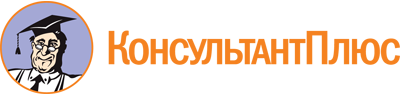 Постановление Правительства Кемеровской области - Кузбасса от 28.09.2023 N 623
"О порядке формирования государственного социального заказа на оказание государственных услуг по реализации дополнительных общеразвивающих программ (за исключением дополнительных предпрофессиональных программ в области искусств) и форме отчета об их исполнении"Документ предоставлен КонсультантПлюс

www.consultant.ru

Дата сохранения: 05.12.2023
 ГОСУДАРСТВЕННЫЙ СОЦИАЛЬНЫЙ ЗАКАЗна оказание государственных услуг в социальной сфере на 20__ год и на плановый период 20__ - 20__ годов <1>на _______________ 20__ г. <2>ГОСУДАРСТВЕННЫЙ СОЦИАЛЬНЫЙ ЗАКАЗна оказание государственных услуг в социальной сфере на 20__ год и на плановый период 20__ - 20__ годов <1>на _______________ 20__ г. <2>ГОСУДАРСТВЕННЫЙ СОЦИАЛЬНЫЙ ЗАКАЗна оказание государственных услуг в социальной сфере на 20__ год и на плановый период 20__ - 20__ годов <1>на _______________ 20__ г. <2>ГОСУДАРСТВЕННЫЙ СОЦИАЛЬНЫЙ ЗАКАЗна оказание государственных услуг в социальной сфере на 20__ год и на плановый период 20__ - 20__ годов <1>на _______________ 20__ г. <2>КодыДатапо ОКПОУполномоченный органГлава БКУполномоченный орган(полное наименование уполномоченного органа)Глава БКНаименование бюджета <3>по ОКТМОСтатус <4>Направление деятельности <5>Наименование государственной услуги (укрупненной государственной услуги) <6>Год определения исполнителей государственных услуг (укрупненной государственной услуги) <6>Место оказания государственной услуги (укрупненной государственной услуги) <6>Показатель, характеризующий объем оказания государственной услуги (укрупненной государственной услуги)Показатель, характеризующий объем оказания государственной услуги (укрупненной государственной услуги)Показатель, характеризующий объем оказания государственной услуги (укрупненной государственной услуги)Значение показателя, характеризующего объем оказания государственной услуги (укрупненной государственной услуги) по способам определения исполнителей государственной услуги (укрупненной государственной услуги)Значение показателя, характеризующего объем оказания государственной услуги (укрупненной государственной услуги) по способам определения исполнителей государственной услуги (укрупненной государственной услуги)Значение показателя, характеризующего объем оказания государственной услуги (укрупненной государственной услуги) по способам определения исполнителей государственной услуги (укрупненной государственной услуги)Значение показателя, характеризующего объем оказания государственной услуги (укрупненной государственной услуги) по способам определения исполнителей государственной услуги (укрупненной государственной услуги)Значение показателя, характеризующего объем оказания государственной услуги (укрупненной государственной услуги) по способам определения исполнителей государственной услуги (укрупненной государственной услуги)Наименование государственной услуги (укрупненной государственной услуги) <6>Год определения исполнителей государственных услуг (укрупненной государственной услуги) <6>Место оказания государственной услуги (укрупненной государственной услуги) <6>наименование показателя <6>единица измеренияединица измерениявсего <7>в том числев том числев том числев том числеНаименование государственной услуги (укрупненной государственной услуги) <6>Год определения исполнителей государственных услуг (укрупненной государственной услуги) <6>Место оказания государственной услуги (укрупненной государственной услуги) <6>наименование показателя <6>наименование <6>код по ОКЕИ <6>всего <7>оказываемой государственными казенными учреждениями на основании государственного задания <8>оказываемой государственными бюджетными и автономными учреждениями на основании государственного задания <8>в соответствии с конкурсом <8>в соответствии с социальными сертификатами <8>1234567891011Наименование государственной услуги (укрупненной государственной услуги) <9>Год определения исполнителей государственных услуг (укрупненной государственной услуги) <9>Место оказания государственной услуги (укрупненной государственной услуги) <9>Показатель, характеризующий объем оказания государственной услуги (укрупненной государственной услуги)Показатель, характеризующий объем оказания государственной услуги (укрупненной государственной услуги)Показатель, характеризующий объем оказания государственной услуги (укрупненной государственной услуги)Значение показателя, характеризующего объем оказания государственной услуги (укрупненной государственной услуги) по способам определения исполнителей государственной услуги (укрупненной государственной услуги)Значение показателя, характеризующего объем оказания государственной услуги (укрупненной государственной услуги) по способам определения исполнителей государственной услуги (укрупненной государственной услуги)Значение показателя, характеризующего объем оказания государственной услуги (укрупненной государственной услуги) по способам определения исполнителей государственной услуги (укрупненной государственной услуги)Значение показателя, характеризующего объем оказания государственной услуги (укрупненной государственной услуги) по способам определения исполнителей государственной услуги (укрупненной государственной услуги)Значение показателя, характеризующего объем оказания государственной услуги (укрупненной государственной услуги) по способам определения исполнителей государственной услуги (укрупненной государственной услуги)Наименование государственной услуги (укрупненной государственной услуги) <9>Год определения исполнителей государственных услуг (укрупненной государственной услуги) <9>Место оказания государственной услуги (укрупненной государственной услуги) <9>наименование показателя <9>единица измеренияединица измерениявсего <7>в том числев том числев том числев том числеНаименование государственной услуги (укрупненной государственной услуги) <9>Год определения исполнителей государственных услуг (укрупненной государственной услуги) <9>Место оказания государственной услуги (укрупненной государственной услуги) <9>наименование показателя <9>наименование <9>код по ОКЕИ <9>всего <7>оказываемой государственными казенными учреждениями на основании государственного задания <10>оказываемой государственными бюджетными и автономными учреждениями на основании государственного задания <10>в соответствии с конкурсом <10>в соответствии с социальными сертификатами <10>1234567891011Наименование государственной услуги (укрупненной государственной услуги) <11>Год определения исполнителей государственных услуг (укрупненной государственной услуги) <11>Место оказания государственной услуги (укрупненной государственной услуги) <11>Показатель, характеризующий объем оказания государственной услуги (укрупненной государственной услуги)Показатель, характеризующий объем оказания государственной услуги (укрупненной государственной услуги)Показатель, характеризующий объем оказания государственной услуги (укрупненной государственной услуги)Значение показателя, характеризующего объем оказания государственной услуги (укрупненной государственной услуги) по способам определения исполнителей государственной услуги (укрупненной государственной услуги)Значение показателя, характеризующего объем оказания государственной услуги (укрупненной государственной услуги) по способам определения исполнителей государственной услуги (укрупненной государственной услуги)Значение показателя, характеризующего объем оказания государственной услуги (укрупненной государственной услуги) по способам определения исполнителей государственной услуги (укрупненной государственной услуги)Значение показателя, характеризующего объем оказания государственной услуги (укрупненной государственной услуги) по способам определения исполнителей государственной услуги (укрупненной государственной услуги)Значение показателя, характеризующего объем оказания государственной услуги (укрупненной государственной услуги) по способам определения исполнителей государственной услуги (укрупненной государственной услуги)Наименование государственной услуги (укрупненной государственной услуги) <11>Год определения исполнителей государственных услуг (укрупненной государственной услуги) <11>Место оказания государственной услуги (укрупненной государственной услуги) <11>наименование показателя <11>единица измеренияединица измерениявсего <6>в том числев том числев том числев том числеНаименование государственной услуги (укрупненной государственной услуги) <11>Год определения исполнителей государственных услуг (укрупненной государственной услуги) <11>Место оказания государственной услуги (укрупненной государственной услуги) <11>наименование показателя <11>наименование <11>код по ОКЕИ <11>всего <6>оказываемой государственными казенными учреждениями на основании государственного задания <12>оказываемой государственными бюджетными и автономными учреждениями на основании государственного задания <12>в соответствии с конкурсом <12>в соответствии с социальными сертификатами <12>1234567891011Наименование государственной услуги (укрупненной государственной услуги) <13>Год определения исполнителей государственных услуг (укрупненной государственной услуги) <13>Место оказания государственной услуги (укрупненной государственной услуги) <13>Показатель, характеризующий объем оказания государственной услуги (укрупненной государственной услуги)Показатель, характеризующий объем оказания государственной услуги (укрупненной государственной услуги)Показатель, характеризующий объем оказания государственной услуги (укрупненной государственной услуги)Значение показателя, характеризующего объем оказания государственной услуги (укрупненной государственной услуги) по способам определения исполнителей государственной услуги (укрупненной государственной услуги)Значение показателя, характеризующего объем оказания государственной услуги (укрупненной государственной услуги) по способам определения исполнителей государственной услуги (укрупненной государственной услуги)Значение показателя, характеризующего объем оказания государственной услуги (укрупненной государственной услуги) по способам определения исполнителей государственной услуги (укрупненной государственной услуги)Значение показателя, характеризующего объем оказания государственной услуги (укрупненной государственной услуги) по способам определения исполнителей государственной услуги (укрупненной государственной услуги)Значение показателя, характеризующего объем оказания государственной услуги (укрупненной государственной услуги) по способам определения исполнителей государственной услуги (укрупненной государственной услуги)Наименование государственной услуги (укрупненной государственной услуги) <13>Год определения исполнителей государственных услуг (укрупненной государственной услуги) <13>Место оказания государственной услуги (укрупненной государственной услуги) <13>наименование показателя <13>единица измеренияединица измерениявсего <6>в том числев том числев том числев том числеНаименование государственной услуги (укрупненной государственной услуги) <13>Год определения исполнителей государственных услуг (укрупненной государственной услуги) <13>Место оказания государственной услуги (укрупненной государственной услуги) <13>наименование показателя <13>наименование <13>код по ОКЕИ <13>всего <6>оказываемой государственными казенными учреждениями на основании государственного задания <14>оказываемой государственными бюджетными и автономными учреждениями на основании государственного задания <14>в соответствии с конкурсом <14>в соответствии с социальными сертификатами <14>1234567891011Наименование государственной услуги (государственных услуг, составляющих укрупненную государственную услугу) <16>Уникальный номер реестровой записи <16>Условия (формы) оказания государственной услуги (государственных услуг, составляющих укрупненную государственную услугу) <16>Категории потребителей государственных услуг (государственных услуг, составляющих укрупненную государственную услугу) <16>Уполномоченный орган (орган, уполномоченный на формирование государственного социального заказа) <17>Срок оказания государственной услуги (государственных услуг, составляющих укрупненную государственную услугу) <18>Год определения исполнителей государственных услуг (государственных услуг, составляющих укрупненную государственную услугу) <19>Место оказания государственной услуги (государственных услуг, составляющих укрупненную государственную услугу) <20>Показатель, характеризующий объем оказания государственной услуги (государственных услуг, составляющих укрупненную государственную услугу)Показатель, характеризующий объем оказания государственной услуги (государственных услуг, составляющих укрупненную государственную услугу)Показатель, характеризующий объем оказания государственной услуги (государственных услуг, составляющих укрупненную государственную услугу)Значение показателя, характеризующего объем оказания государственной услуги (государственных услуг, составляющих укрупненную государственную услугу) по способам определения исполнителей государственных услуг (государственных услуг, составляющих укрупненную государственную услугу)Значение показателя, характеризующего объем оказания государственной услуги (государственных услуг, составляющих укрупненную государственную услугу) по способам определения исполнителей государственных услуг (государственных услуг, составляющих укрупненную государственную услугу)Значение показателя, характеризующего объем оказания государственной услуги (государственных услуг, составляющих укрупненную государственную услугу) по способам определения исполнителей государственных услуг (государственных услуг, составляющих укрупненную государственную услугу)Значение показателя, характеризующего объем оказания государственной услуги (государственных услуг, составляющих укрупненную государственную услугу) по способам определения исполнителей государственных услуг (государственных услуг, составляющих укрупненную государственную услугу)Предельные допустимые возможные отклонения от показателей, характеризующих объем оказания государственной услуги (государственных услуг, составляющих укрупненную государственную услугу) <23>Наименование государственной услуги (государственных услуг, составляющих укрупненную государственную услугу) <16>Уникальный номер реестровой записи <16>Условия (формы) оказания государственной услуги (государственных услуг, составляющих укрупненную государственную услугу) <16>Категории потребителей государственных услуг (государственных услуг, составляющих укрупненную государственную услугу) <16>Уполномоченный орган (орган, уполномоченный на формирование государственного социального заказа) <17>Срок оказания государственной услуги (государственных услуг, составляющих укрупненную государственную услугу) <18>Год определения исполнителей государственных услуг (государственных услуг, составляющих укрупненную государственную услугу) <19>Место оказания государственной услуги (государственных услуг, составляющих укрупненную государственную услугу) <20>наименование показателя <16>единица измеренияединица измеренияоказываемой государственными казенными учреждениями на основании государственного задания <22>оказываемой государственными бюджетными и автономными учреждениями на основании государственного задания <22>в соответствии с конкурсом <22>в соответствии с социальными сертификатами <22>Предельные допустимые возможные отклонения от показателей, характеризующих объем оказания государственной услуги (государственных услуг, составляющих укрупненную государственную услугу) <23>Наименование государственной услуги (государственных услуг, составляющих укрупненную государственную услугу) <16>Уникальный номер реестровой записи <16>Условия (формы) оказания государственной услуги (государственных услуг, составляющих укрупненную государственную услугу) <16>Категории потребителей государственных услуг (государственных услуг, составляющих укрупненную государственную услугу) <16>Уполномоченный орган (орган, уполномоченный на формирование государственного социального заказа) <17>Срок оказания государственной услуги (государственных услуг, составляющих укрупненную государственную услугу) <18>Год определения исполнителей государственных услуг (государственных услуг, составляющих укрупненную государственную услугу) <19>Место оказания государственной услуги (государственных услуг, составляющих укрупненную государственную услугу) <20>наименование показателя <16>наименование <16>код по ОКЕИ <21>оказываемой государственными казенными учреждениями на основании государственного задания <22>оказываемой государственными бюджетными и автономными учреждениями на основании государственного задания <22>в соответствии с конкурсом <22>в соответствии с социальными сертификатами <22>Предельные допустимые возможные отклонения от показателей, характеризующих объем оказания государственной услуги (государственных услуг, составляющих укрупненную государственную услугу) <23>12345678910111213141516Наименование государственной услуги (государственных услуг, составляющих укрупненную государственную услугу) <16>Уникальный номер реестровой записи <16>Условия (формы) оказания государственной услуги (государственных услуг, составляющих укрупненную государственную услугу) <16>Категории потребителей государственных услуг (государственных услуг, составляющих укрупненную государственную услугу) <16>Уполномоченный орган (орган, уполномоченный на формирование государственного социального заказа) <17>Срок оказания государственной услуги (государственных услуг, составляющих укрупненную государственную услугу) <18>Год определения исполнителей государственных услуг (государственных услуг, составляющих укрупненную государственную услугу) <19>Место оказания государственной услуги (государственных услуг, составляющих укрупненную государственную услугу) <20>Показатель, характеризующий объем оказания государственной услуги (государственных услуг, составляющих укрупненную государственную услугу)Показатель, характеризующий объем оказания государственной услуги (государственных услуг, составляющих укрупненную государственную услугу)Показатель, характеризующий объем оказания государственной услуги (государственных услуг, составляющих укрупненную государственную услугу)Значение показателя, характеризующего объем оказания государственной услуги (государственных услуг, составляющих укрупненную государственную услугу) по способам определения исполнителей государственных услуг (государственных услуг, составляющих укрупненную государственную услугу)Значение показателя, характеризующего объем оказания государственной услуги (государственных услуг, составляющих укрупненную государственную услугу) по способам определения исполнителей государственных услуг (государственных услуг, составляющих укрупненную государственную услугу)Значение показателя, характеризующего объем оказания государственной услуги (государственных услуг, составляющих укрупненную государственную услугу) по способам определения исполнителей государственных услуг (государственных услуг, составляющих укрупненную государственную услугу)Значение показателя, характеризующего объем оказания государственной услуги (государственных услуг, составляющих укрупненную государственную услугу) по способам определения исполнителей государственных услуг (государственных услуг, составляющих укрупненную государственную услугу)Предельные допустимые возможные отклонения от показателей, характеризующих объем оказания государственной услуги (государственных услуг, составляющих укрупненную государственную услугу) <23>Наименование государственной услуги (государственных услуг, составляющих укрупненную государственную услугу) <16>Уникальный номер реестровой записи <16>Условия (формы) оказания государственной услуги (государственных услуг, составляющих укрупненную государственную услугу) <16>Категории потребителей государственных услуг (государственных услуг, составляющих укрупненную государственную услугу) <16>Уполномоченный орган (орган, уполномоченный на формирование государственного социального заказа) <17>Срок оказания государственной услуги (государственных услуг, составляющих укрупненную государственную услугу) <18>Год определения исполнителей государственных услуг (государственных услуг, составляющих укрупненную государственную услугу) <19>Место оказания государственной услуги (государственных услуг, составляющих укрупненную государственную услугу) <20>наименование показателя <16>единица измеренияединица измеренияоказываемой государственными казенными учреждениями на основании государственного задания <22>оказываемой государственными бюджетными и автономными учреждениями на основании государственного задания <22>в соответствии с конкурсом <22>в соответствии с социальными сертификатами <22>Предельные допустимые возможные отклонения от показателей, характеризующих объем оказания государственной услуги (государственных услуг, составляющих укрупненную государственную услугу) <23>Наименование государственной услуги (государственных услуг, составляющих укрупненную государственную услугу) <16>Уникальный номер реестровой записи <16>Условия (формы) оказания государственной услуги (государственных услуг, составляющих укрупненную государственную услугу) <16>Категории потребителей государственных услуг (государственных услуг, составляющих укрупненную государственную услугу) <16>Уполномоченный орган (орган, уполномоченный на формирование государственного социального заказа) <17>Срок оказания государственной услуги (государственных услуг, составляющих укрупненную государственную услугу) <18>Год определения исполнителей государственных услуг (государственных услуг, составляющих укрупненную государственную услугу) <19>Место оказания государственной услуги (государственных услуг, составляющих укрупненную государственную услугу) <20>наименование показателя <16>наименование <16>код по ОКЕИ <21>оказываемой государственными казенными учреждениями на основании государственного задания <22>оказываемой государственными бюджетными и автономными учреждениями на основании государственного задания <22>в соответствии с конкурсом <22>в соответствии с социальными сертификатами <22>Предельные допустимые возможные отклонения от показателей, характеризующих объем оказания государственной услуги (государственных услуг, составляющих укрупненную государственную услугу) <23>12345678910111213141516ИтогоНаименование государственной услуги (государственных услуг, составляющих укрупненную государственную услугу) <16>Уникальный номер реестровой записи <16>Условия (формы) оказания государственной услуги (государственных услуг, составляющих укрупненную государственную услугу) <16>Категории потребителей государственных услуг (государственных услуг, составляющих укрупненную государственную услугу) <16>Уполномоченный орган (орган, уполномоченный на формирование государственного социального заказа) <17>Срок оказания государственной услуги (государственных услуг, составляющих укрупненную государственную услугу) <18>Год определения исполнителей государственных услуг (государственных услуг, составляющих укрупненную государственную услугу) <19>Место оказания государственной услуги (государственных услуг, составляющих укрупненную государственную услугу) <20>Показатель, характеризующий объем оказания государственной услуги (государственных услуг, составляющих укрупненную государственную услугу)Показатель, характеризующий объем оказания государственной услуги (государственных услуг, составляющих укрупненную государственную услугу)Показатель, характеризующий объем оказания государственной услуги (государственных услуг, составляющих укрупненную государственную услугу)Значение показателя, характеризующего объем оказания государственной услуги (государственных услуг, составляющих укрупненную государственную услугу) по способам определения исполнителей государственных услуг (государственных услуг, составляющих укрупненную государственную услугу)Значение показателя, характеризующего объем оказания государственной услуги (государственных услуг, составляющих укрупненную государственную услугу) по способам определения исполнителей государственных услуг (государственных услуг, составляющих укрупненную государственную услугу)Значение показателя, характеризующего объем оказания государственной услуги (государственных услуг, составляющих укрупненную государственную услугу) по способам определения исполнителей государственных услуг (государственных услуг, составляющих укрупненную государственную услугу)Значение показателя, характеризующего объем оказания государственной услуги (государственных услуг, составляющих укрупненную государственную услугу) по способам определения исполнителей государственных услуг (государственных услуг, составляющих укрупненную государственную услугу)Предельные допустимые возможные отклонения от показателей, характеризующих объем оказания государственной услуги (государственных услуг, составляющих укрупненную государственную услугу) <23>Наименование государственной услуги (государственных услуг, составляющих укрупненную государственную услугу) <16>Уникальный номер реестровой записи <16>Условия (формы) оказания государственной услуги (государственных услуг, составляющих укрупненную государственную услугу) <16>Категории потребителей государственных услуг (государственных услуг, составляющих укрупненную государственную услугу) <16>Уполномоченный орган (орган, уполномоченный на формирование государственного социального заказа) <17>Срок оказания государственной услуги (государственных услуг, составляющих укрупненную государственную услугу) <18>Год определения исполнителей государственных услуг (государственных услуг, составляющих укрупненную государственную услугу) <19>Место оказания государственной услуги (государственных услуг, составляющих укрупненную государственную услугу) <20>наименование показателя <16>единица измеренияединица измеренияоказываемой государственными казенными учреждениями на основании государственного задания <22>оказываемой государственными бюджетными и автономными учреждениями на основании государственного задания <22>в соответствии с конкурсом <22>в соответствии с социальными сертификатами <22>Предельные допустимые возможные отклонения от показателей, характеризующих объем оказания государственной услуги (государственных услуг, составляющих укрупненную государственную услугу) <23>Наименование государственной услуги (государственных услуг, составляющих укрупненную государственную услугу) <16>Уникальный номер реестровой записи <16>Условия (формы) оказания государственной услуги (государственных услуг, составляющих укрупненную государственную услугу) <16>Категории потребителей государственных услуг (государственных услуг, составляющих укрупненную государственную услугу) <16>Уполномоченный орган (орган, уполномоченный на формирование государственного социального заказа) <17>Срок оказания государственной услуги (государственных услуг, составляющих укрупненную государственную услугу) <18>Год определения исполнителей государственных услуг (государственных услуг, составляющих укрупненную государственную услугу) <19>Место оказания государственной услуги (государственных услуг, составляющих укрупненную государственную услугу) <20>наименование показателя <16>наименование <16>код по ОКЕИ <21>оказываемой государственными казенными учреждениями на основании государственного задания <22>оказываемой государственными бюджетными и автономными учреждениями на основании государственного задания <22>в соответствии с конкурсом <22>в соответствии с социальными сертификатами <22>Предельные допустимые возможные отклонения от показателей, характеризующих объем оказания государственной услуги (государственных услуг, составляющих укрупненную государственную услугу) <23>12345678910111213141516ИтогоНаименование государственной услуги (государственных услуг, составляющих укрупненную государственную услугу) <16>Уникальный номер реестровой записи <16>Условия (формы) оказания государственной услуги (государственных услуг, составляющих укрупненную государственную услугу) <16>Категории потребителей государственных услуг (государственных услуг, составляющих укрупненную государственную услугу) <16>Уполномоченный орган (орган, уполномоченный на формирование государственного социального заказа) <17>Срок оказания государственной услуги (государственных услуг, составляющих укрупненную государственную услугу) <18>Год определения исполнителей государственных услуг (государственных услуг, составляющих укрупненную государственную услугу) <19>Место оказания государственной услуги (государственных услуг, составляющих укрупненную государственную услугу) <20>Показатель, характеризующий объем оказания государственной услуги (государственных услуг, составляющих укрупненную государственную услугу)Показатель, характеризующий объем оказания государственной услуги (государственных услуг, составляющих укрупненную государственную услугу)Показатель, характеризующий объем оказания государственной услуги (государственных услуг, составляющих укрупненную государственную услугу)Значение показателя, характеризующего объем оказания государственной услуги (государственных услуг, составляющих укрупненную государственную услугу) по способам определения исполнителей государственных услуг (государственных услуг, составляющих укрупненную государственную услугу)Значение показателя, характеризующего объем оказания государственной услуги (государственных услуг, составляющих укрупненную государственную услугу) по способам определения исполнителей государственных услуг (государственных услуг, составляющих укрупненную государственную услугу)Значение показателя, характеризующего объем оказания государственной услуги (государственных услуг, составляющих укрупненную государственную услугу) по способам определения исполнителей государственных услуг (государственных услуг, составляющих укрупненную государственную услугу)Значение показателя, характеризующего объем оказания государственной услуги (государственных услуг, составляющих укрупненную государственную услугу) по способам определения исполнителей государственных услуг (государственных услуг, составляющих укрупненную государственную услугу)Предельные допустимые возможные отклонения от показателей, характеризующих объем оказания государственной услуги (государственных услуг, составляющих укрупненную государственную услугу) <23>Наименование государственной услуги (государственных услуг, составляющих укрупненную государственную услугу) <16>Уникальный номер реестровой записи <16>Условия (формы) оказания государственной услуги (государственных услуг, составляющих укрупненную государственную услугу) <16>Категории потребителей государственных услуг (государственных услуг, составляющих укрупненную государственную услугу) <16>Уполномоченный орган (орган, уполномоченный на формирование государственного социального заказа) <17>Срок оказания государственной услуги (государственных услуг, составляющих укрупненную государственную услугу) <18>Год определения исполнителей государственных услуг (государственных услуг, составляющих укрупненную государственную услугу) <19>Место оказания государственной услуги (государственных услуг, составляющих укрупненную государственную услугу) <20>наименование показателя <16>единица измеренияединица измеренияоказываемой государственными казенными учреждениями на основании государственного задания <22>оказываемой государственными бюджетными и автономными учреждениями на основании государственного задания <22>в соответствии с конкурсом <22>в соответствии с социальными сертификатами <22>Предельные допустимые возможные отклонения от показателей, характеризующих объем оказания государственной услуги (государственных услуг, составляющих укрупненную государственную услугу) <23>Наименование государственной услуги (государственных услуг, составляющих укрупненную государственную услугу) <16>Уникальный номер реестровой записи <16>Условия (формы) оказания государственной услуги (государственных услуг, составляющих укрупненную государственную услугу) <16>Категории потребителей государственных услуг (государственных услуг, составляющих укрупненную государственную услугу) <16>Уполномоченный орган (орган, уполномоченный на формирование государственного социального заказа) <17>Срок оказания государственной услуги (государственных услуг, составляющих укрупненную государственную услугу) <18>Год определения исполнителей государственных услуг (государственных услуг, составляющих укрупненную государственную услугу) <19>Место оказания государственной услуги (государственных услуг, составляющих укрупненную государственную услугу) <20>наименование показателя <16>наименование <16>код по ОКЕИ <21>оказываемой государственными казенными учреждениями на основании государственного задания <22>оказываемой государственными бюджетными и автономными учреждениями на основании государственного задания <22>в соответствии с конкурсом <22>в соответствии с социальными сертификатами <22>Предельные допустимые возможные отклонения от показателей, характеризующих объем оказания государственной услуги (государственных услуг, составляющих укрупненную государственную услугу) <23>12345678910111213141516ИтогоНаименование государственной услуги (государственных услуг, составляющих укрупненную государственную услугу) на срок оказания государственной услуги <16>Уникальный номер реестровой записи <16>Условия (формы) оказания государственной услуги (государственных услуг, составляющих укрупненную государственную услугу) на срок оказания государственной услуги <16>Категории потребителей государственных услуг (государственных услуг, составляющих укрупненную государственную услугу) на срок оказания государственной услуги <16>Показатель, характеризующий качество оказания государственной услуги (государственных услуг, составляющих укрупненную государственную услугу), на срок оказания государственной услуги <5>Показатель, характеризующий качество оказания государственной услуги (государственных услуг, составляющих укрупненную государственную услугу), на срок оказания государственной услуги <5>Показатель, характеризующий качество оказания государственной услуги (государственных услуг, составляющих укрупненную государственную услугу), на срок оказания государственной услуги <5>Значение показателя, характеризующего качество оказания государственной услуги (государственных услуг, составляющих укрупненную государственную услугу) на срок оказания государственной услуги <24>Предельные допустимые возможные отклонения от показателя, характеризующего качество оказания государственной услуги (государственных услуг, составляющих укрупненную государственную услугу) на срок оказания государственной услуги <25>Наименование государственной услуги (государственных услуг, составляющих укрупненную государственную услугу) на срок оказания государственной услуги <16>Уникальный номер реестровой записи <16>Условия (формы) оказания государственной услуги (государственных услуг, составляющих укрупненную государственную услугу) на срок оказания государственной услуги <16>Категории потребителей государственных услуг (государственных услуг, составляющих укрупненную государственную услугу) на срок оказания государственной услуги <16>наименование показателя <16>единица измеренияединица измеренияЗначение показателя, характеризующего качество оказания государственной услуги (государственных услуг, составляющих укрупненную государственную услугу) на срок оказания государственной услуги <24>Предельные допустимые возможные отклонения от показателя, характеризующего качество оказания государственной услуги (государственных услуг, составляющих укрупненную государственную услугу) на срок оказания государственной услуги <25>Наименование государственной услуги (государственных услуг, составляющих укрупненную государственную услугу) на срок оказания государственной услуги <16>Уникальный номер реестровой записи <16>Условия (формы) оказания государственной услуги (государственных услуг, составляющих укрупненную государственную услугу) на срок оказания государственной услуги <16>Категории потребителей государственных услуг (государственных услуг, составляющих укрупненную государственную услугу) на срок оказания государственной услуги <16>наименование показателя <16>наименование <16>код по ОКЕИ <21>Значение показателя, характеризующего качество оказания государственной услуги (государственных услуг, составляющих укрупненную государственную услугу) на срок оказания государственной услуги <24>Предельные допустимые возможные отклонения от показателя, характеризующего качество оказания государственной услуги (государственных услуг, составляющих укрупненную государственную услугу) на срок оказания государственной услуги <25>123456789КодыФорма ОКУДна "__" _________ 20__ г. <2>Датапо ОКПОУполномоченный орган <3>Глава БК(указывается полное наименование уполномоченного органа)Наименование деятельности <4>Периодичность <5>Наименование государственной услуги(укрупненной государственной услуги) <6>Год определения исполнителей государственной услуги(укрупненной государственной услуги) <6>Место оказания государственной услуги(укрупненной государственной услуги) <6>Показатель, характеризующий объем оказания государственной услуги(укрупненной государственной услуги)Показатель, характеризующий объем оказания государственной услуги(укрупненной государственной услуги)Показатель, характеризующий объем оказания государственной услуги(укрупненной государственной услуги)Значение планового показателя, характеризующего объем оказания государственной услуги(укрупненной государственной услуги)Значение планового показателя, характеризующего объем оказания государственной услуги(укрупненной государственной услуги)Значение планового показателя, характеризующего объем оказания государственной услуги(укрупненной государственной услуги)Значение планового показателя, характеризующего объем оказания государственной услуги(укрупненной государственной услуги)Значение планового показателя, характеризующего объем оказания государственной услуги(укрупненной государственной услуги)Значение предельного допустимого возможного отклонения от показателя, характеризующего объем оказания государственной услуги(укрупненной государственной услуги) <8>Значение фактического показателя, характеризующего объем оказания государственной услуги(укрупненной государственной услуги),на "__" ________ 20__ г. <2>Значение фактического показателя, характеризующего объем оказания государственной услуги(укрупненной государственной услуги),на "__" ________ 20__ г. <2>Значение фактического показателя, характеризующего объем оказания государственной услуги(укрупненной государственной услуги),на "__" ________ 20__ г. <2>Значение фактического показателя, характеризующего объем оказания государственной услуги(укрупненной государственной услуги),на "__" ________ 20__ г. <2>Значение фактического показателя, характеризующего объем оказания государственной услуги(укрупненной государственной услуги),на "__" ________ 20__ г. <2>Значение фактического отклонения от показателя, характеризующего объем оказания государственной услуги(укрупненной государственной услуги) <11>Количество исполнителей услуг, исполнивших государственное задание, соглашение с отклонениями, превышающими предельные допустимые возможные отклонения от показателя, характеризующего объем оказания государственной услуги(укрупненной государственной услуги) <12>Доля исполнителей услуг, исполнивших государственное задание, соглашение с отклонениями, превышающими предельные допустимые возможные отклонения от показателя, характеризующего объем оказания государственной услуги(укрупненной государственной услуги) <13>Наименование государственной услуги(укрупненной государственной услуги) <6>Год определения исполнителей государственной услуги(укрупненной государственной услуги) <6>Место оказания государственной услуги(укрупненной государственной услуги) <6>наименование показателя <6>единица измеренияединица измерениявсего <7>в том числев том числев том числев том числеЗначение предельного допустимого возможного отклонения от показателя, характеризующего объем оказания государственной услуги(укрупненной государственной услуги) <8>всего <9>в том числев том числев том числев том числеЗначение фактического отклонения от показателя, характеризующего объем оказания государственной услуги(укрупненной государственной услуги) <11>Количество исполнителей услуг, исполнивших государственное задание, соглашение с отклонениями, превышающими предельные допустимые возможные отклонения от показателя, характеризующего объем оказания государственной услуги(укрупненной государственной услуги) <12>Доля исполнителей услуг, исполнивших государственное задание, соглашение с отклонениями, превышающими предельные допустимые возможные отклонения от показателя, характеризующего объем оказания государственной услуги(укрупненной государственной услуги) <13>Наименование государственной услуги(укрупненной государственной услуги) <6>Год определения исполнителей государственной услуги(укрупненной государственной услуги) <6>Место оказания государственной услуги(укрупненной государственной услуги) <6>наименование показателя <6>наименование <6>код по ОКЕИ <6>всего <7>оказываемой государственными казенными учреждениями на основании государственного задания <6>оказываемой государственными бюджетными и автономными учреждениями на основании государственного задания <6>оказываемой в соответствии с конкурсом <6>оказываемой в соответствии с социальными сертификатами <6>Значение предельного допустимого возможного отклонения от показателя, характеризующего объем оказания государственной услуги(укрупненной государственной услуги) <8>всего <9>оказываемой государственными казенными учреждениями на основании государственного задания <10>оказываемой государственными бюджетными и автономными учреждениями на основании государственного задания <10>оказываемой в соответствии с конкурсом <10>оказываемой в соответствии с социальными сертификатами <10>Значение фактического отклонения от показателя, характеризующего объем оказания государственной услуги(укрупненной государственной услуги) <11>Количество исполнителей услуг, исполнивших государственное задание, соглашение с отклонениями, превышающими предельные допустимые возможные отклонения от показателя, характеризующего объем оказания государственной услуги(укрупненной государственной услуги) <12>Доля исполнителей услуг, исполнивших государственное задание, соглашение с отклонениями, превышающими предельные допустимые возможные отклонения от показателя, характеризующего объем оказания государственной услуги(укрупненной государственной услуги) <13>1234567891011121314151617181920Наименование государственной услуги <6>Год определения исполнителей государственной услуги <6>Место оказания государственной услуги <6>Показатель, характеризующий качество оказания государственной услугиПоказатель, характеризующий качество оказания государственной услугиПоказатель, характеризующий качество оказания государственной услугиЗначение планового показателя, характеризующего качество оказания государственной услуги <6>Значение фактического показателя, характеризующего качество оказания государственной услуги <10>на "__" ____ 20_ г. <2>Значение предельного допустимого возможного отклонения от показателя, характеризующего качество оказания государственной услуги <6>Значение фактического отклонения от показателя, характеризующего качество оказания государственной услуги <14>Количество исполнителей услуг, исполнивших государственное задание, соглашение с отклонениями, превышающими предельные допустимые возможные отклонения от показателя, характеризующего качество оказания государственной услуги <15>Доля исполнителей услуг, исполнивших государственное задание соглашение с отклонениями, превышающими предельные допустимые возможные отклонения от показателя, характеризующего качество оказания государственной услуги <16>Наименование государственной услуги <6>Год определения исполнителей государственной услуги <6>Место оказания государственной услуги <6>наименование показателя <6>единица измеренияединица измеренияЗначение планового показателя, характеризующего качество оказания государственной услуги <6>Значение фактического показателя, характеризующего качество оказания государственной услуги <10>на "__" ____ 20_ г. <2>Значение предельного допустимого возможного отклонения от показателя, характеризующего качество оказания государственной услуги <6>Значение фактического отклонения от показателя, характеризующего качество оказания государственной услуги <14>Количество исполнителей услуг, исполнивших государственное задание, соглашение с отклонениями, превышающими предельные допустимые возможные отклонения от показателя, характеризующего качество оказания государственной услуги <15>Доля исполнителей услуг, исполнивших государственное задание соглашение с отклонениями, превышающими предельные допустимые возможные отклонения от показателя, характеризующего качество оказания государственной услуги <16>Наименование государственной услуги <6>Год определения исполнителей государственной услуги <6>Место оказания государственной услуги <6>наименование показателя <6>наименование <6>Код по ОКЕИ <6>Значение планового показателя, характеризующего качество оказания государственной услуги <6>Значение фактического показателя, характеризующего качество оказания государственной услуги <10>на "__" ____ 20_ г. <2>Значение предельного допустимого возможного отклонения от показателя, характеризующего качество оказания государственной услуги <6>Значение фактического отклонения от показателя, характеризующего качество оказания государственной услуги <14>Количество исполнителей услуг, исполнивших государственное задание, соглашение с отклонениями, превышающими предельные допустимые возможные отклонения от показателя, характеризующего качество оказания государственной услуги <15>Доля исполнителей услуг, исполнивших государственное задание соглашение с отклонениями, превышающими предельные допустимые возможные отклонения от показателя, характеризующего качество оказания государственной услуги <16>123456789101112Исполнитель государственной услугиИсполнитель государственной услугиИсполнитель государственной услугиИсполнитель государственной услугиУникальный номер реестровой записи <20>Наименование государственной услуги <20>Условия (формы) оказания государственной услуги <20>Категории потребителей государственных услуг <20>Год определения исполнителей государственных услуг <20>Место оказания государственной услуги <20>Показатель, характеризующий качество оказания государственной услугиПоказатель, характеризующий качество оказания государственной услугиПоказатель, характеризующий качество оказания государственной услугиЗначение планового показателя, характеризующего качество оказания государственной услуги <21>Предельные допустимые возможные отклонения от показателя, характеризующего качество оказания государственной услуги <21>Показатель, характеризующий объем оказания государственной услугиПоказатель, характеризующий объем оказания государственной услугиПоказатель, характеризующий объем оказания государственной услугиЗначение планового показателя, характеризующего объем оказания государственной услуги <22>Значение планового показателя, характеризующего объем оказания государственной услуги <22>Значение планового показателя, характеризующего объем оказания государственной услуги <22>Значение планового показателя, характеризующего объем оказания государственной услуги <22>Предельные допустимые возможные отклонения от показателя, характеризующего объем оказания государственной услуги <21>уникальный код организации по Сводному реестру <18>наименование исполнителя государственной услуги <19>организационно-правовая формаорганизационно-правовая формаУникальный номер реестровой записи <20>Наименование государственной услуги <20>Условия (формы) оказания государственной услуги <20>Категории потребителей государственных услуг <20>Год определения исполнителей государственных услуг <20>Место оказания государственной услуги <20>наименование показателя <20>единица измеренияединица измеренияЗначение планового показателя, характеризующего качество оказания государственной услуги <21>Предельные допустимые возможные отклонения от показателя, характеризующего качество оказания государственной услуги <21>наименование показателя <20>единица измеренияединица измеренияоказываемой государственными казенными учреждениями на основании государственного задания <21>оказываемой государственными бюджетными и автономными учреждениями на основании государственного задания <21>в соответствии с конкурсом <21>в соответствии с социальными сертификатами <21>Предельные допустимые возможные отклонения от показателя, характеризующего объем оказания государственной услуги <21>уникальный код организации по Сводному реестру <18>наименование исполнителя государственной услуги <19>наименование <19>код по ОКОПФ <19>Уникальный номер реестровой записи <20>Наименование государственной услуги <20>Условия (формы) оказания государственной услуги <20>Категории потребителей государственных услуг <20>Год определения исполнителей государственных услуг <20>Место оказания государственной услуги <20>наименование показателя <20>наименование <20>код по ОКЕИ <20>Значение планового показателя, характеризующего качество оказания государственной услуги <21>Предельные допустимые возможные отклонения от показателя, характеризующего качество оказания государственной услуги <21>наименование показателя <20>наименование <20>код по ОКЕИ <20>оказываемой государственными казенными учреждениями на основании государственного задания <21>оказываемой государственными бюджетными и автономными учреждениями на основании государственного задания <21>в соответствии с конкурсом <21>в соответствии с социальными сертификатами <21>Предельные допустимые возможные отклонения от показателя, характеризующего объем оказания государственной услуги <21>1234567891011121314151617181920212223Итого по государственной услугеxxxИтого по государственной услугеxxxИтого по государственной услугеxxxИтого по государственной услугеxxxИтого по укрупненной государственной услугеxxxxxxxxИтого по укрупненной государственной услугеxxxxxxxxИтого по укрупненной государственной услугеxxxxxxxxИтого по укрупненной государственной услугеxxxxxxxxИтого по укрупненной государственной услугеxxxxxxxxИтого по укрупненной государственной услугеxxxxxxxxИтого по укрупненной государственной услугеxxxxxxxxИтого по укрупненной государственной услугеxxxxxxxxИсполнитель государственной услугиИсполнитель государственной услугиИсполнитель государственной услугиИсполнитель государственной услугиУникальный номер реестровой записи <20>Наименование государственной услуги <20>Условия (формы) оказания государственной услуги <20>Категории потребителей государственных услуг <20>Год определения исполнителей государственных услуг <20>Место оказания государственной услуги <20>Показатель, характеризующий качество оказания государственной услугиПоказатель, характеризующий качество оказания государственной услугиПоказатель, характеризующий качество оказания государственной услугиЗначение фактического показателя, характеризующего качество оказания государственной услуги <23>Фактическое отклонение от показателя, характеризующего качество оказания государственной услуги <24>Показатель, характеризующий объем оказания государственной услугиПоказатель, характеризующий объем оказания государственной услугиПоказатель, характеризующий объем оказания государственной услугиЗначение фактического показателя, характеризующего объем оказания государственной услуги <25>Значение фактического показателя, характеризующего объем оказания государственной услуги <25>Значение фактического показателя, характеризующего объем оказания государственной услуги <25>Значение фактического показателя, характеризующего объем оказания государственной услуги <25>Фактическое отклонение от показателя, характеризующего объем оказания государственной услуги <26>Отклонение, превышающее предельные допустимые возможные отклонения от показателя, характеризующего качество оказания государственной услуги <27>Отклонение, превышающее предельные допустимые возможные отклонения от показателя, характеризующего объем оказания государственной услуги <28>Причина превышенияуникальный код организации по Сводному реестру <18>наименование исполнителя государственной услуги <19>организационно-правовая формаорганизационно-правовая формаУникальный номер реестровой записи <20>Наименование государственной услуги <20>Условия (формы) оказания государственной услуги <20>Категории потребителей государственных услуг <20>Год определения исполнителей государственных услуг <20>Место оказания государственной услуги <20>наименование показателя <20>единица измеренияединица измеренияЗначение фактического показателя, характеризующего качество оказания государственной услуги <23>Фактическое отклонение от показателя, характеризующего качество оказания государственной услуги <24>наименование показателя <20>единица измеренияединица измеренияоказываемой государственными казенными учреждениями на основании государственного задания <23>оказываемой государственными бюджетными и автономными учреждениями на основании государственного задания <23>в соответствии с конкурсом <23>в соответствии с социальными сертификатами <23>Фактическое отклонение от показателя, характеризующего объем оказания государственной услуги <26>Отклонение, превышающее предельные допустимые возможные отклонения от показателя, характеризующего качество оказания государственной услуги <27>Отклонение, превышающее предельные допустимые возможные отклонения от показателя, характеризующего объем оказания государственной услуги <28>Причина превышенияуникальный код организации по Сводному реестру <18>наименование исполнителя государственной услуги <19>наименование <19>код по ОКОПФ <19>Уникальный номер реестровой записи <20>Наименование государственной услуги <20>Условия (формы) оказания государственной услуги <20>Категории потребителей государственных услуг <20>Год определения исполнителей государственных услуг <20>Место оказания государственной услуги <20>наименование показателя <20>наименование <20>код по ОКЕИ <20>Значение фактического показателя, характеризующего качество оказания государственной услуги <23>Фактическое отклонение от показателя, характеризующего качество оказания государственной услуги <24>наименование показателя <20>наименование <20>Код по ОКЕИ <20>оказываемой государственными казенными учреждениями на основании государственного задания <23>оказываемой государственными бюджетными и автономными учреждениями на основании государственного задания <23>в соответствии с конкурсом <23>в соответствии с социальными сертификатами <23>Фактическое отклонение от показателя, характеризующего объем оказания государственной услуги <26>Отклонение, превышающее предельные допустимые возможные отклонения от показателя, характеризующего качество оказания государственной услуги <27>Отклонение, превышающее предельные допустимые возможные отклонения от показателя, характеризующего объем оказания государственной услуги <28>Причина превышения1234567891011121314151617181920212223242526Итого <29>xxxxxИтого <29>xxxxxИтого <29>xxxxxxxxИтого <29>xxxxxxxxИтого <29>xxxxxxxxИтого <29>xxxxxxxxИтого по государственной услуге <29>xxxИтого по государственной услуге <29>xxxИтого по государственной услуге <29>xxxИтого по государственной услуге <29>xxxИтого по государственной услуге <29>xxxИтого по государственной услуге <29>xxxИтого по государственной услуге <29>xxxРуководитель(уполномоченное лицо)(должность)(подпись)(расшифровка подписи)"__"____________ 20__ г."__"____________ 20__ г."__"____________ 20__ г."__"____________ 20__ г."__"____________ 20__ г."__"____________ 20__ г.